School Games News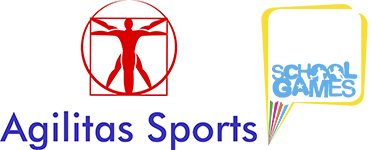 Year 5/6 Football Festival for Spalding/Holbeach/Long Sutton Primary Schools - Tue 12th November 2019.74 pupils from 7 schools across Spalding, Holbeach and Long Sutton visited The University Academy Holbeach on Tuesday to take part in their regional  Year 5/6 Football festival.What was due to be a fresh and sunny day turned at the last moment to freezing cold, wet and windy! Fortunately with 8 teams playing on 4 pitches all the children were kept active but it soon became apparent that the games and the format would need to be shortened. The teams showed great determination to keep going and despite the conditions some excellent football was played. "Well done to everyone who took part, it was great to watch you play so well. I hope this will encourage you to play sport and think about joining a local club if you're not already. The Sports Leaders from UAH did an outstanding  job in difficult conditions" School Games Organiser, Rupert Gibson.Thanks also went to Lincolnshire FA who sent a tutor to run the leaders through a workshop on refereeing and officiating. Next Thu 21st Nov we look forward to welcoming 9 girls teams to UAH!For further details of all local School Games news and events please go to www.agilitassports.comResults:8th	Gedney Church End7th	Holbeach 'B'6th	Fleet Wood Lane5th	Spalding Parish4th	Long Sutton3rd	Holbeach 'A'2nd	Lutton St Nicholas1st	Moulton John Harrox